Sri Guru Hari Singh College, Sri Jiwan NagarTeacher/Student Feedback Analysis 2021-22Teacher Feeback Analysis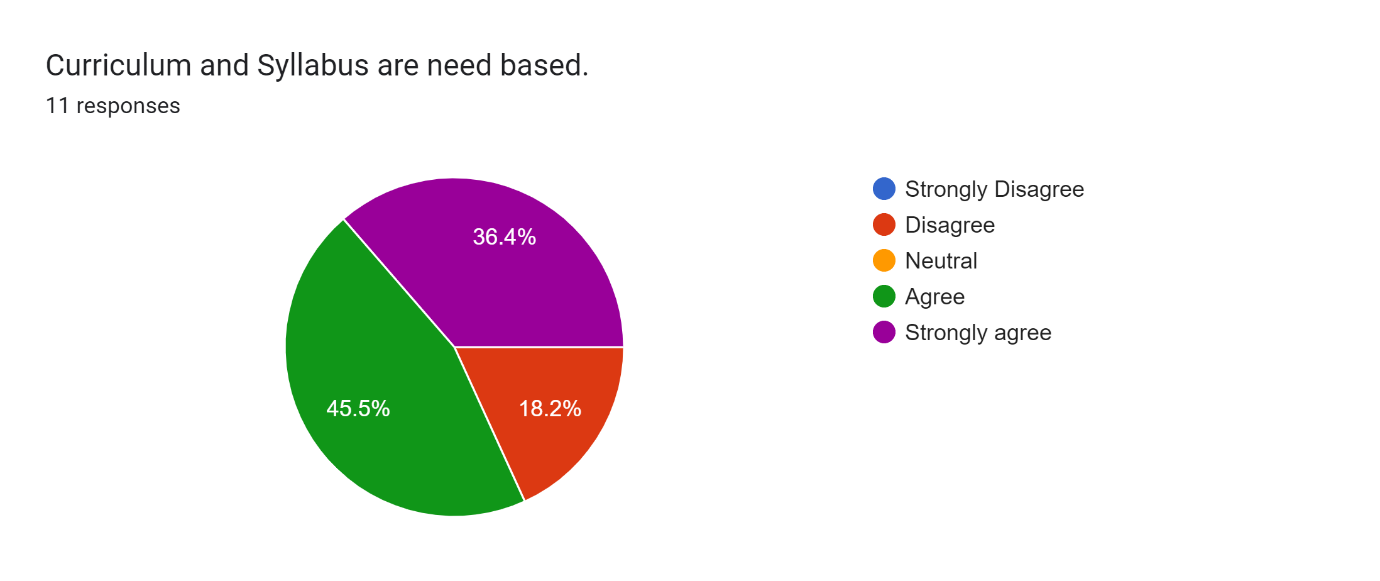 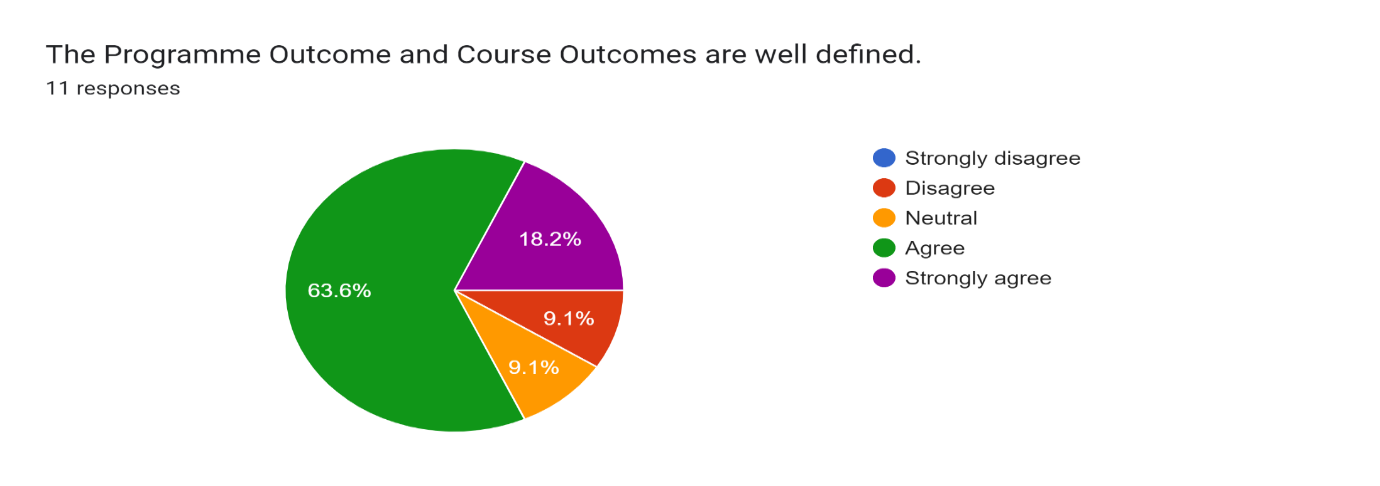 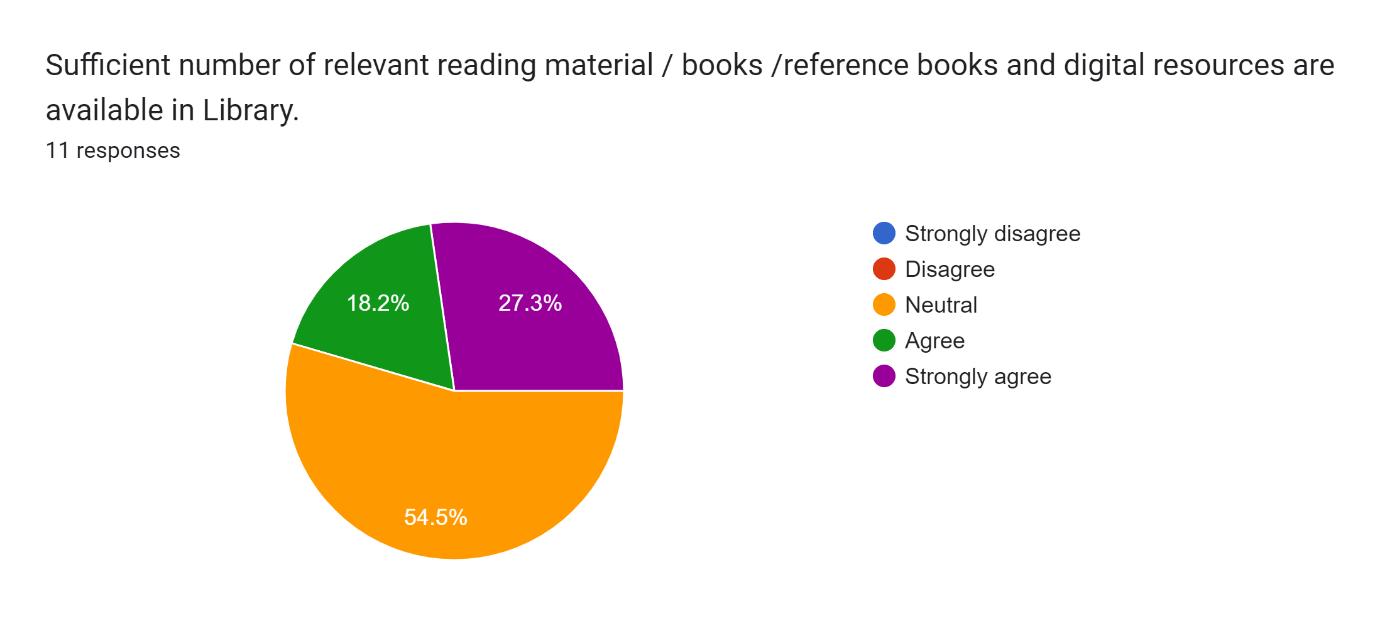 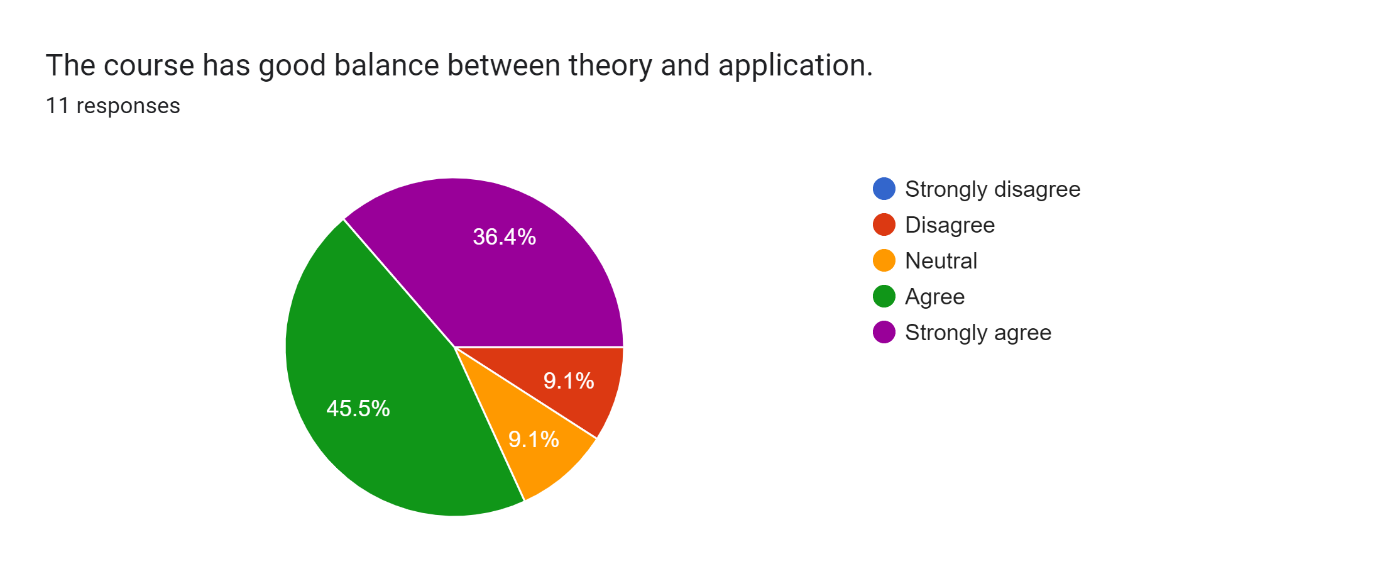 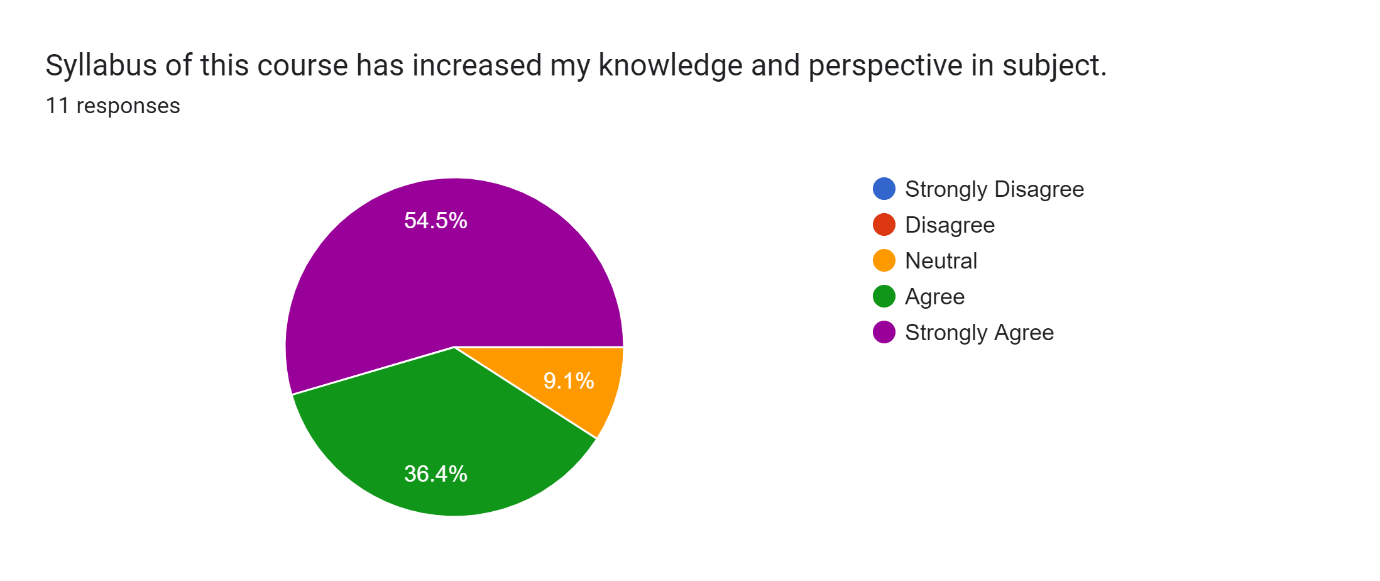 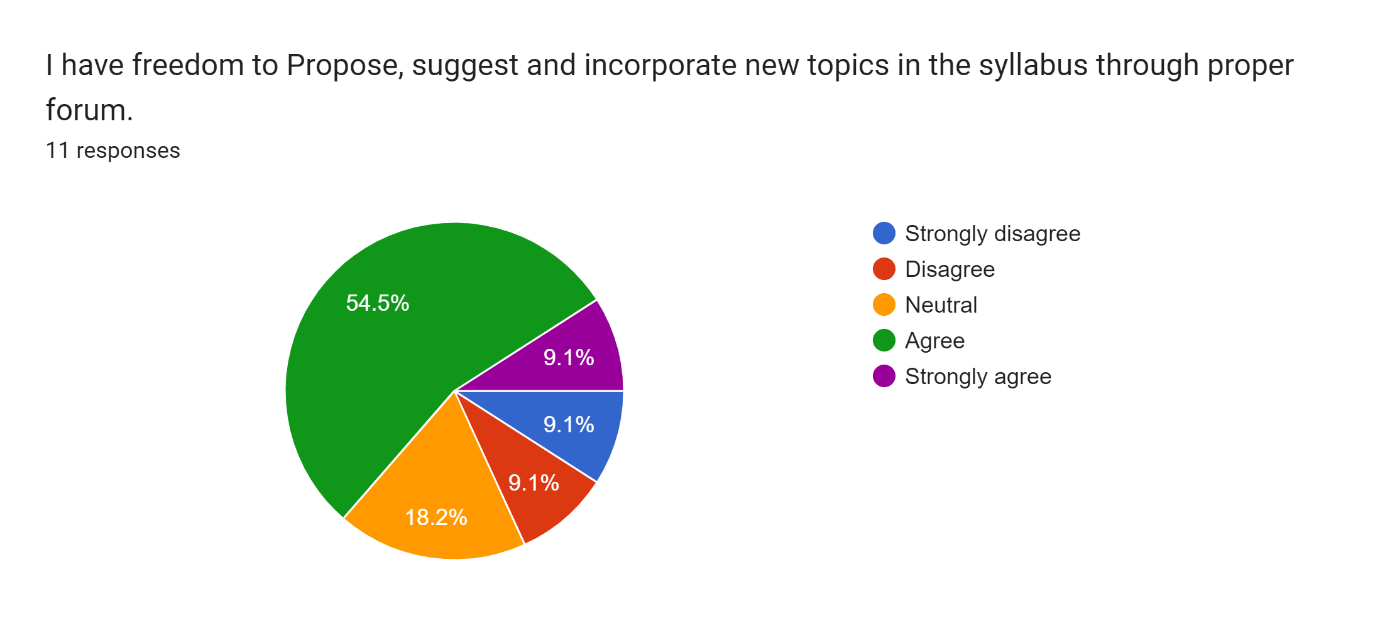 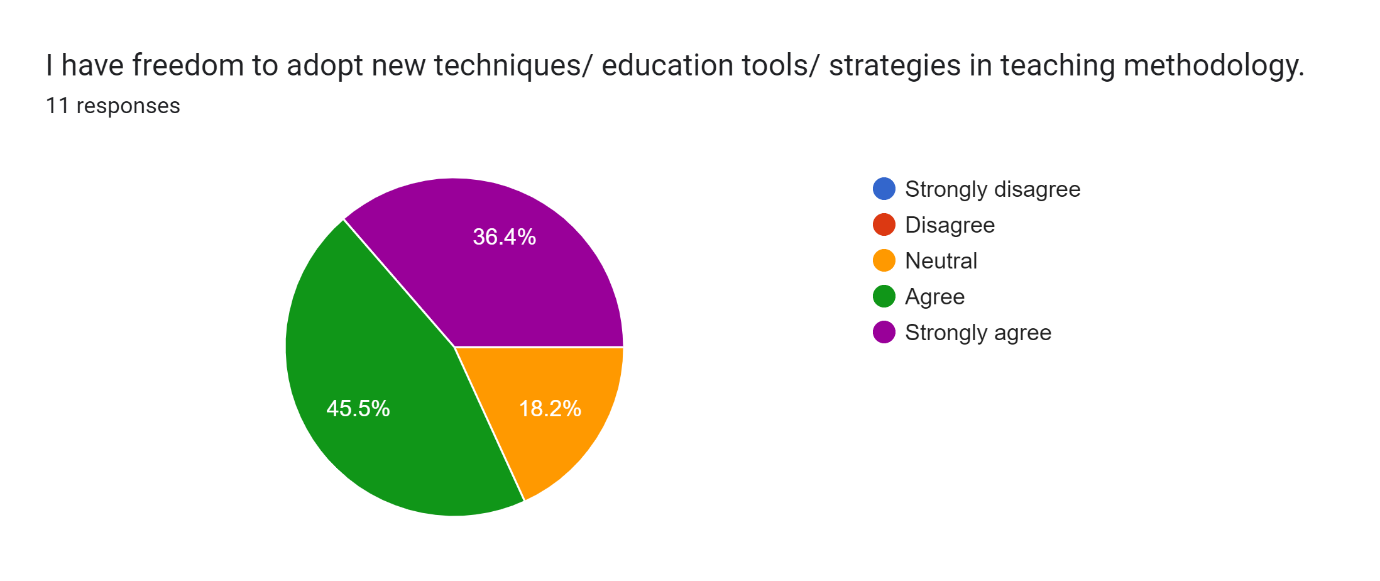 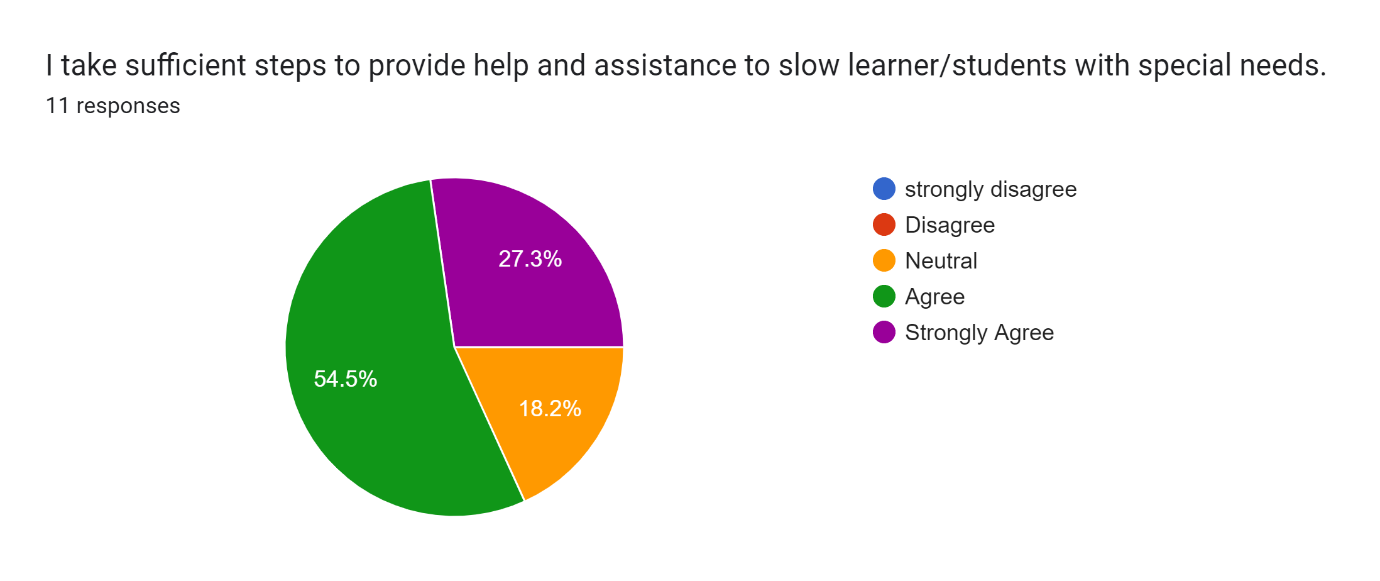 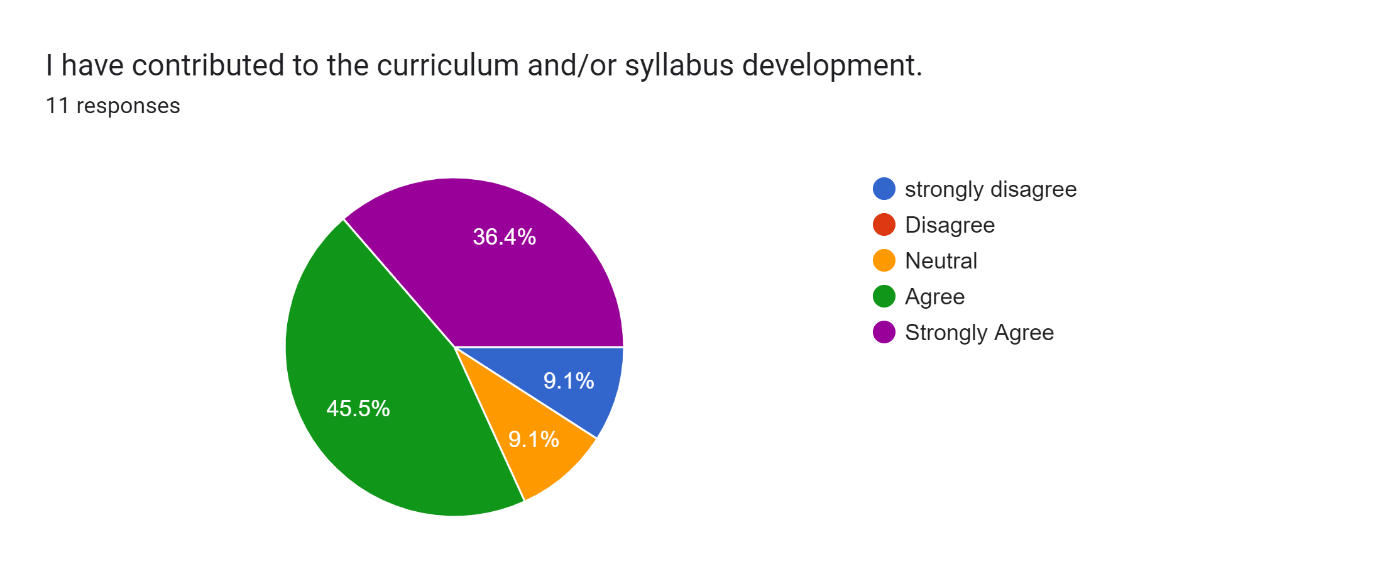 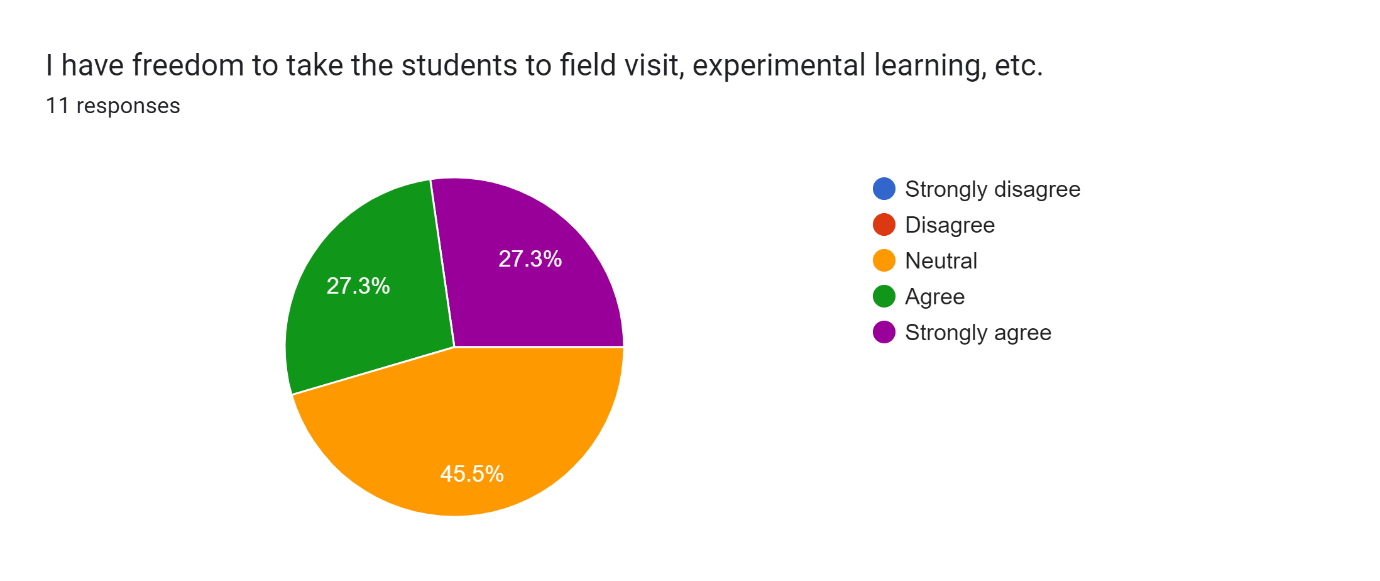 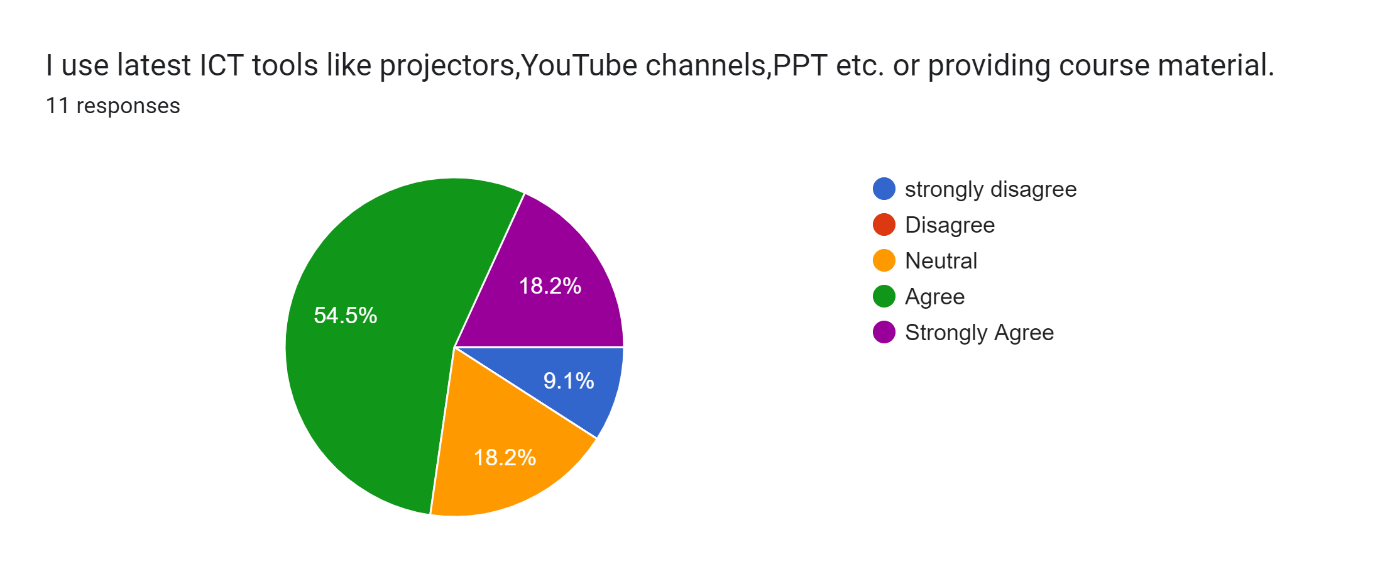 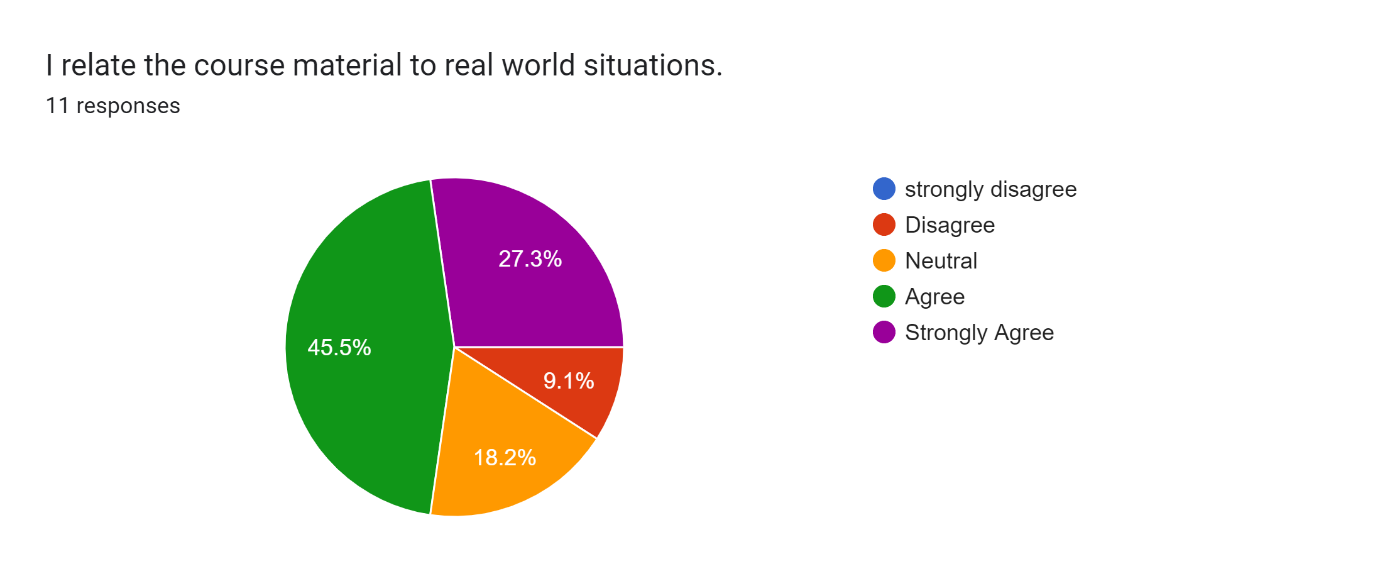 Student Feeback Analysis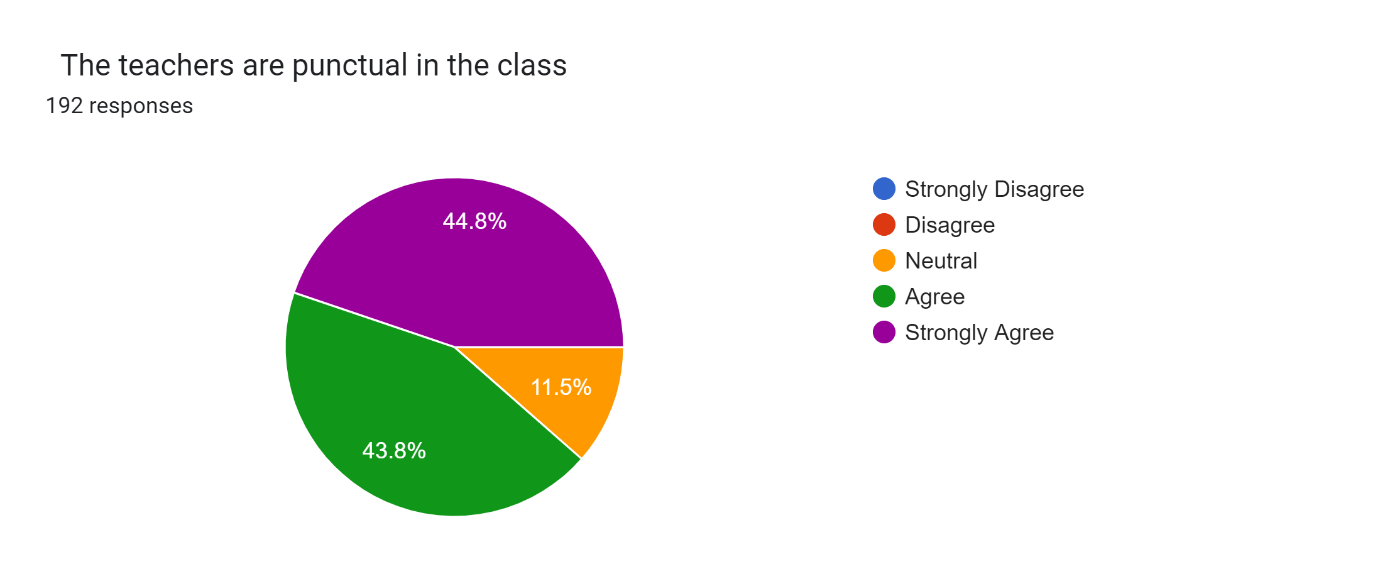 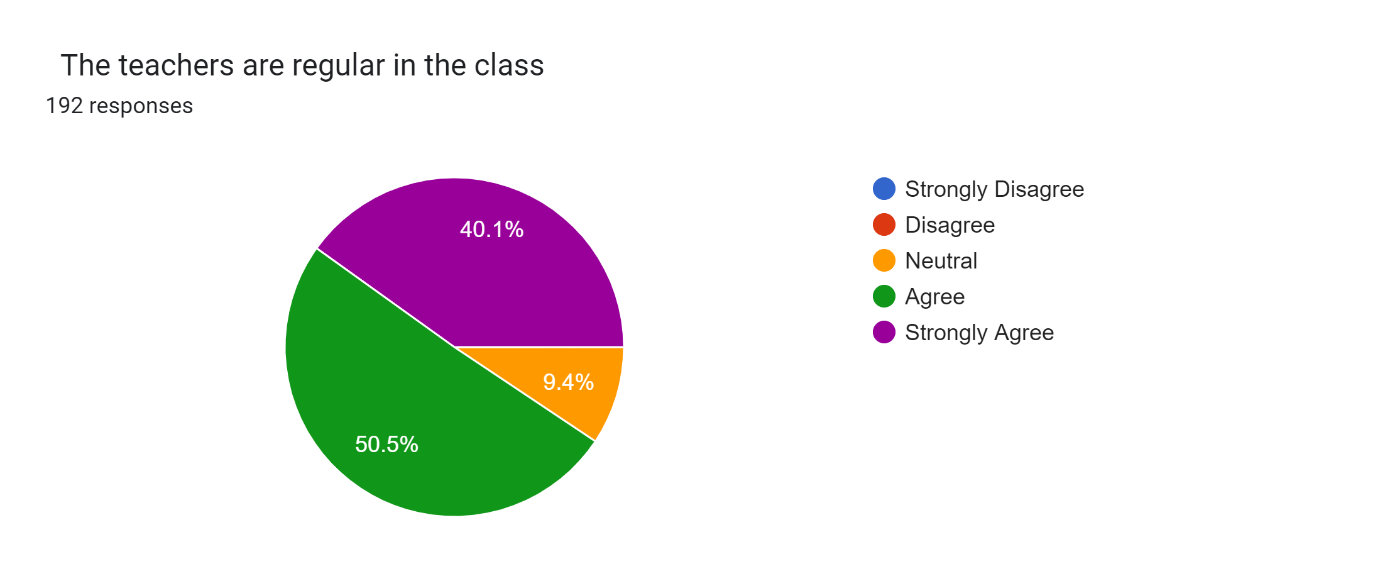 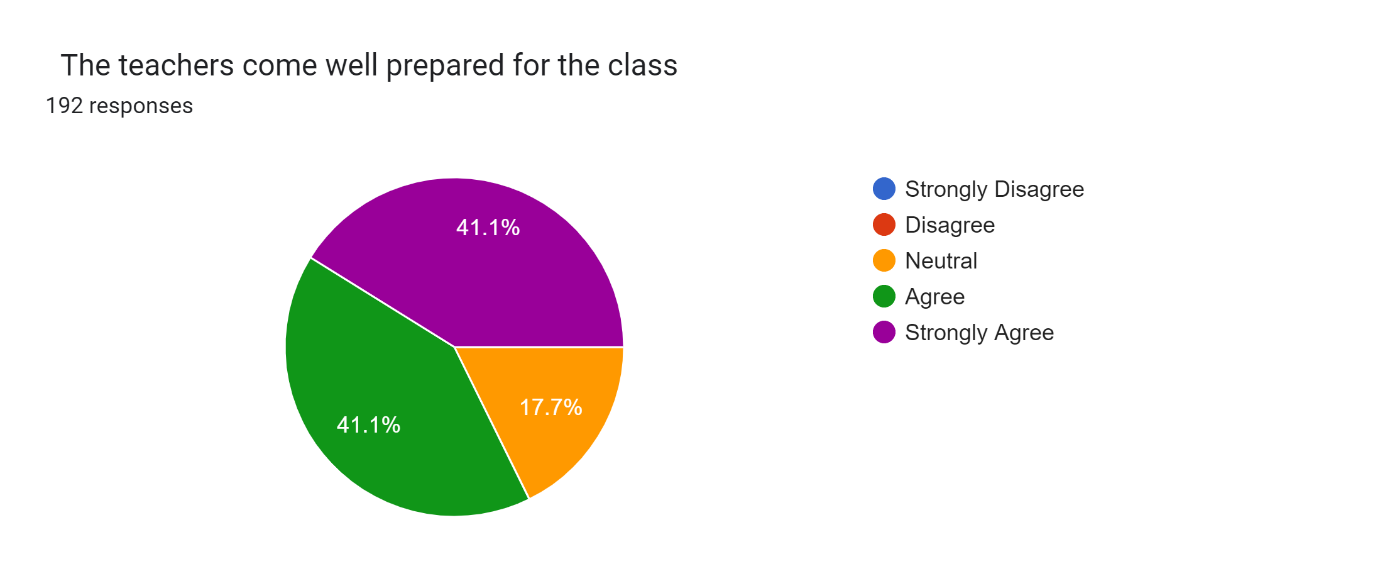 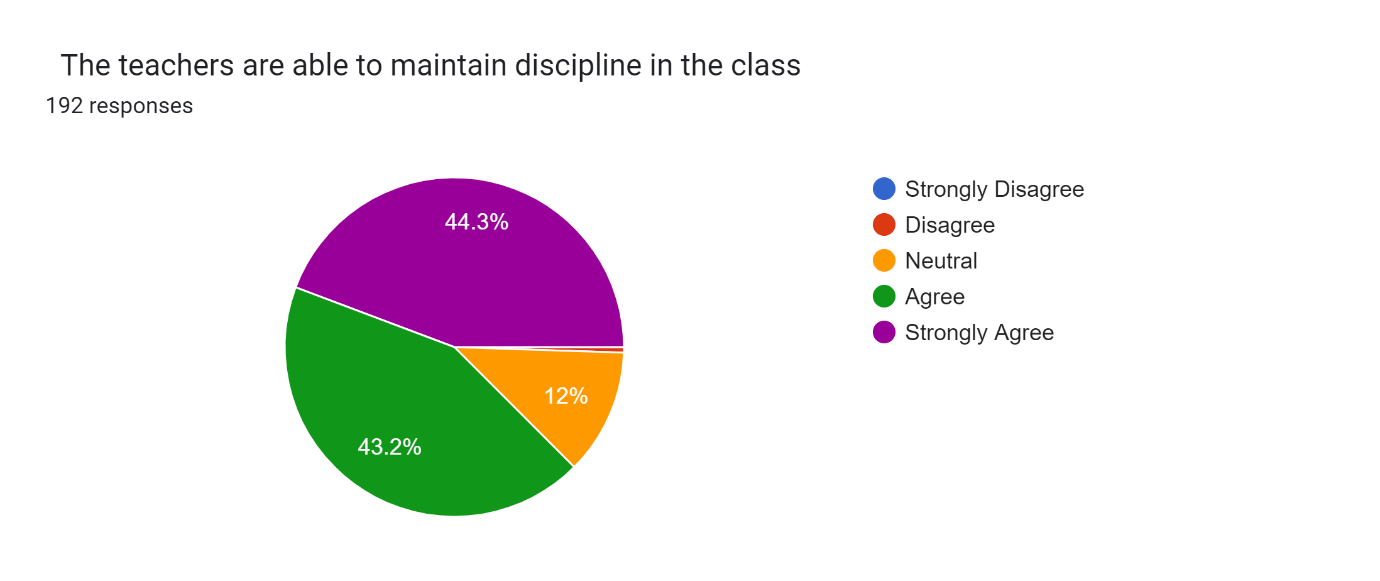 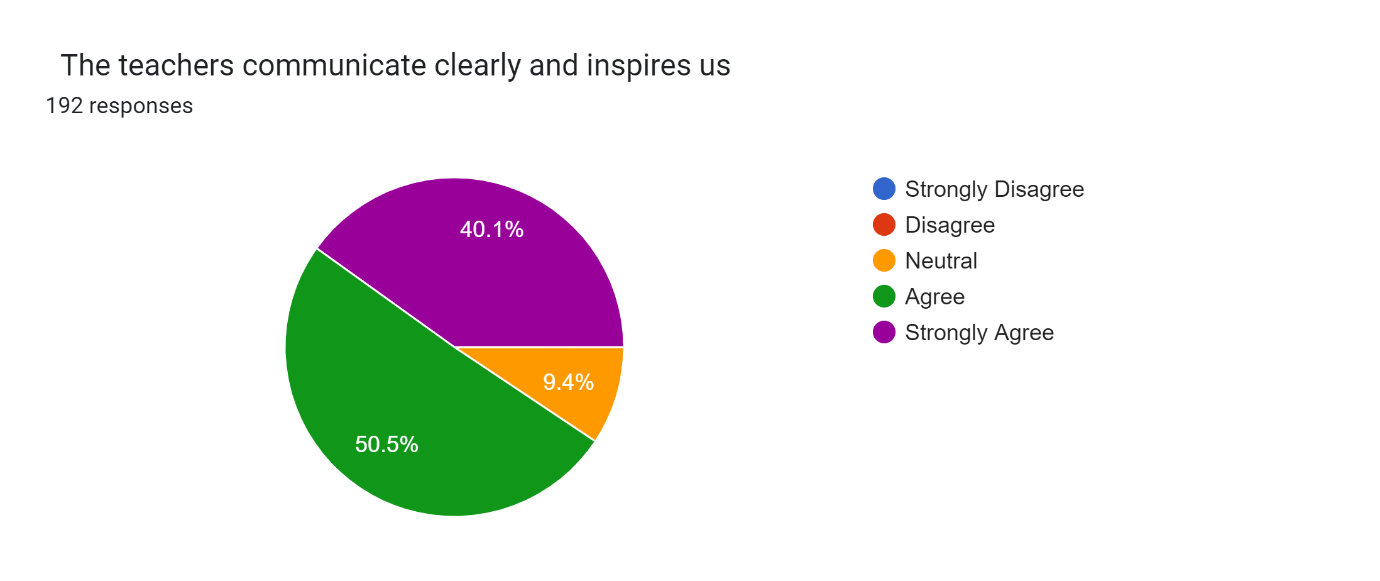 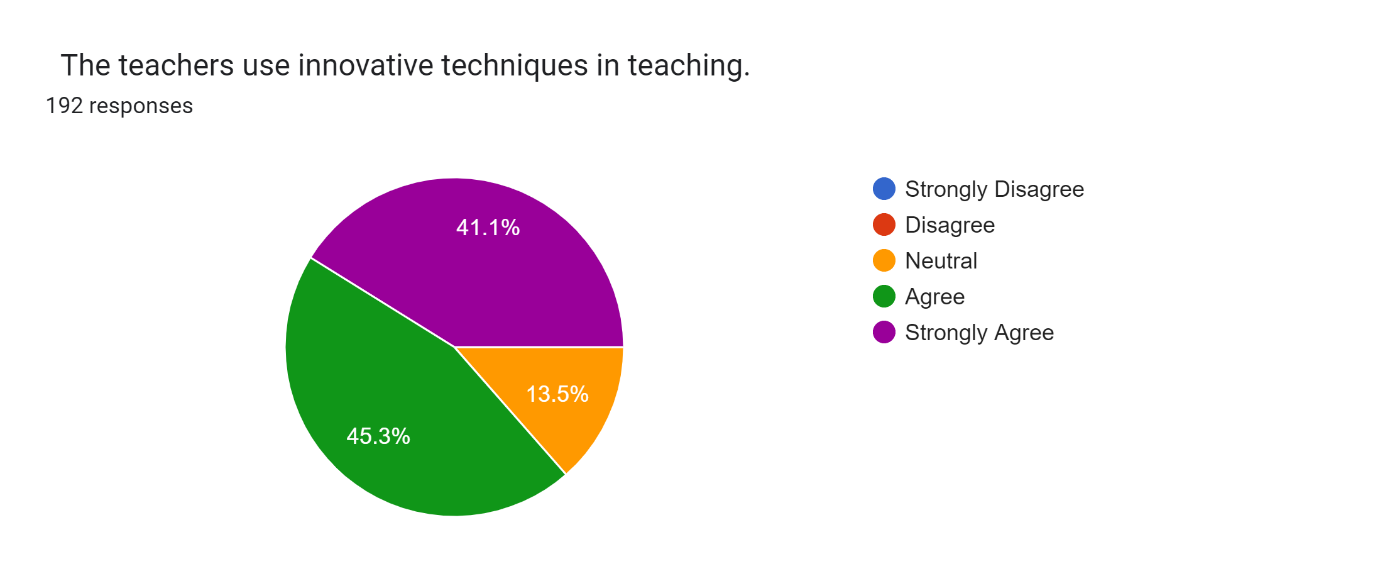 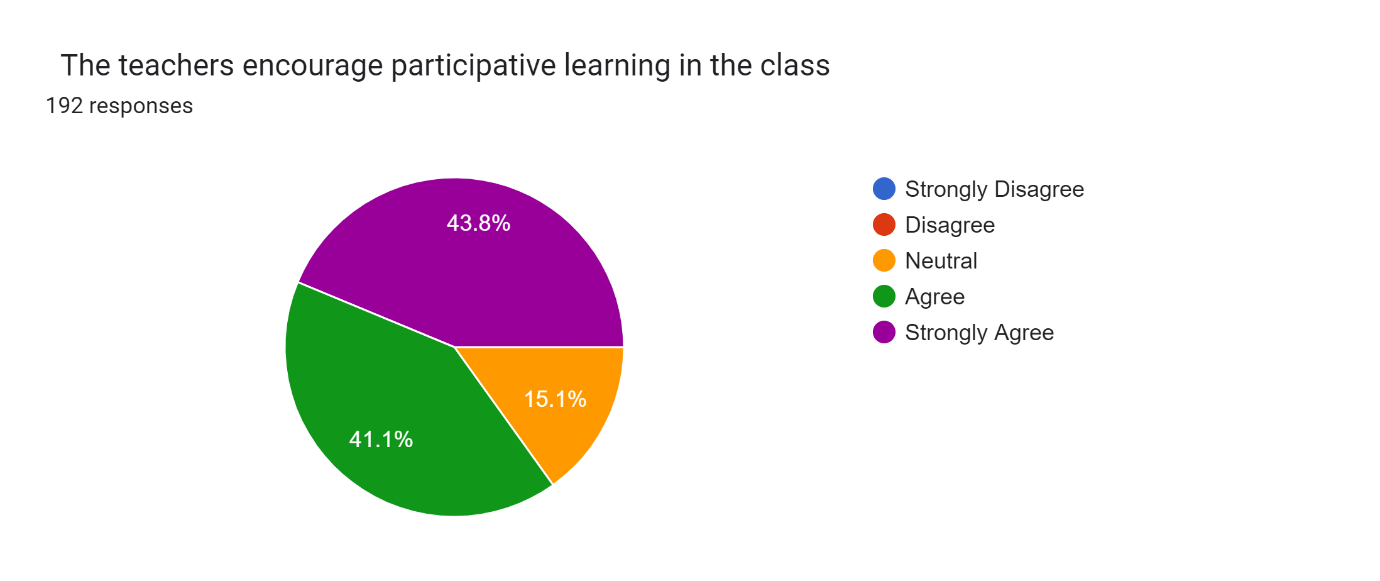 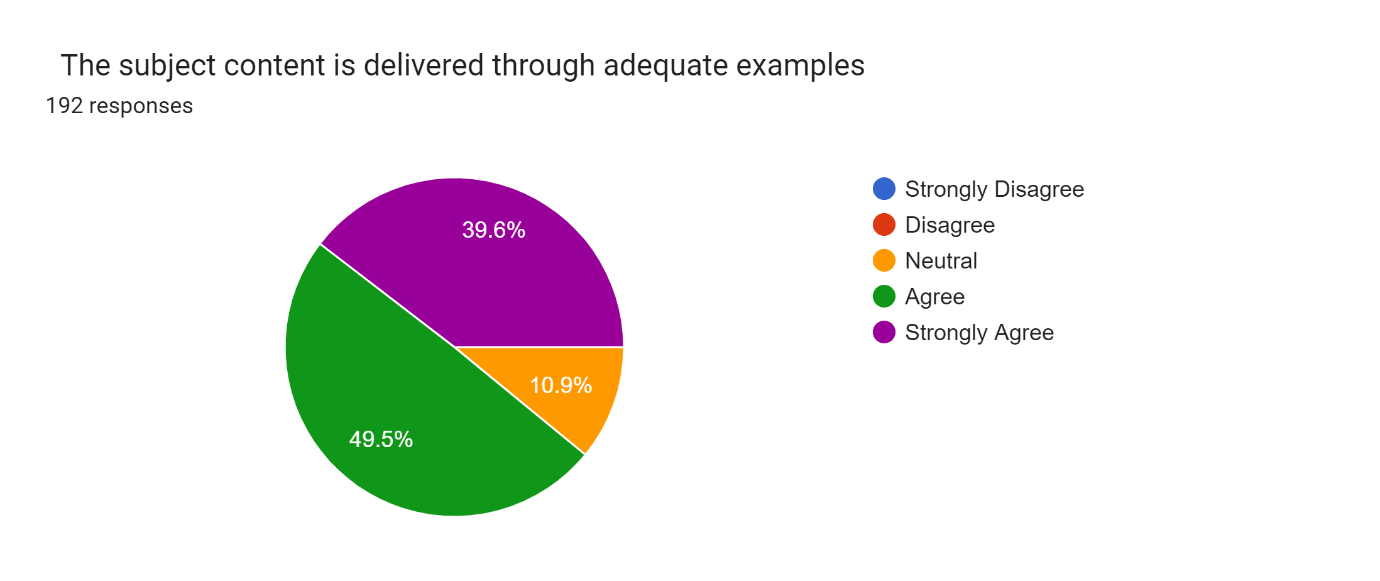 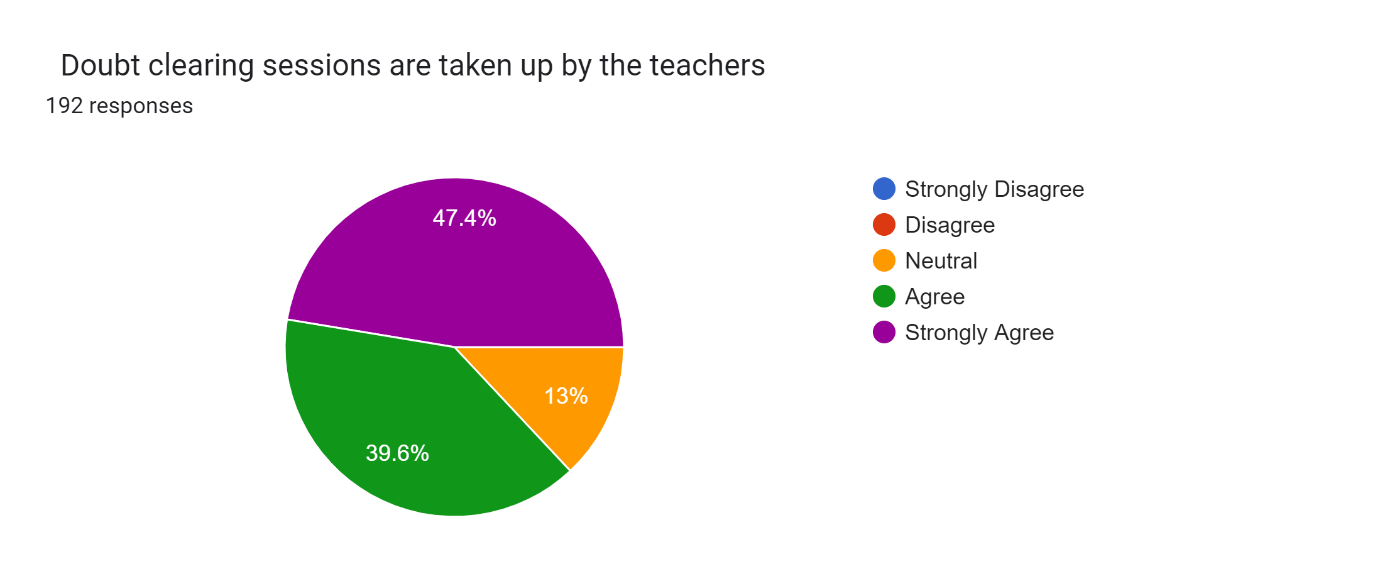 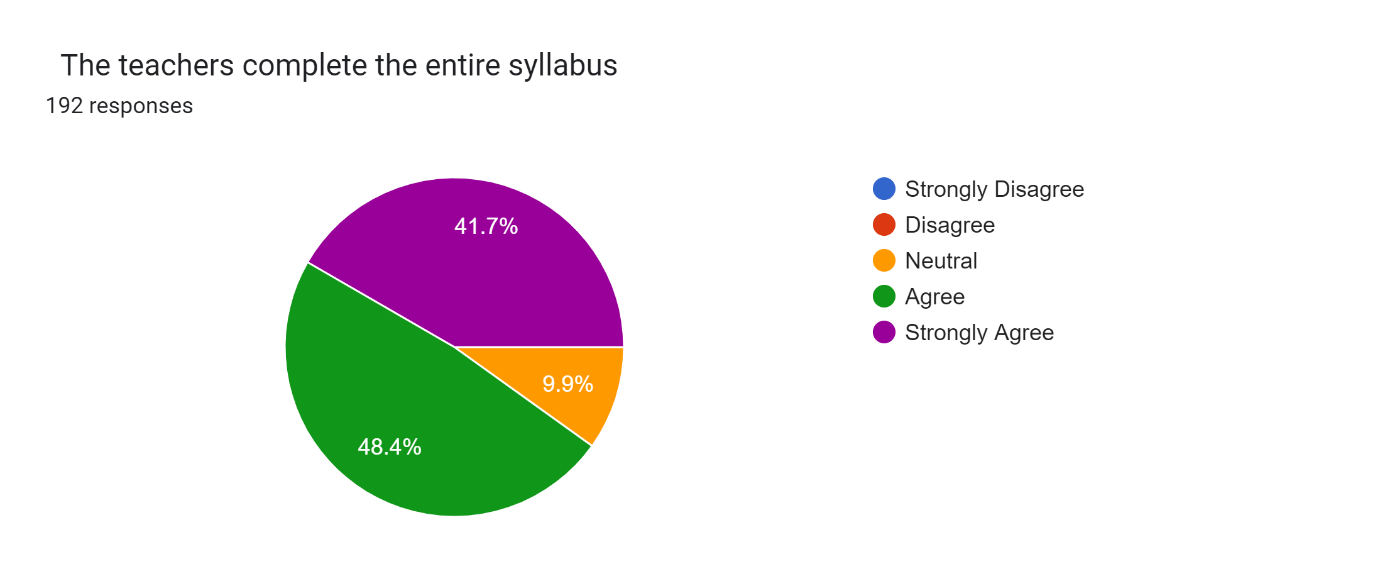 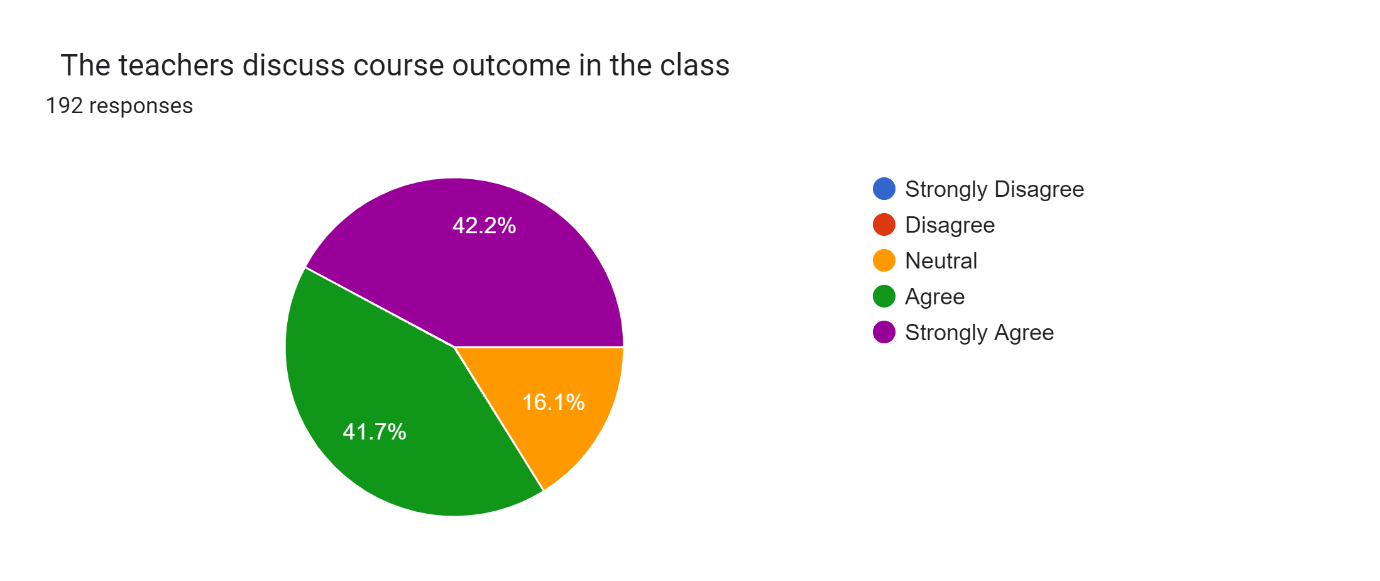 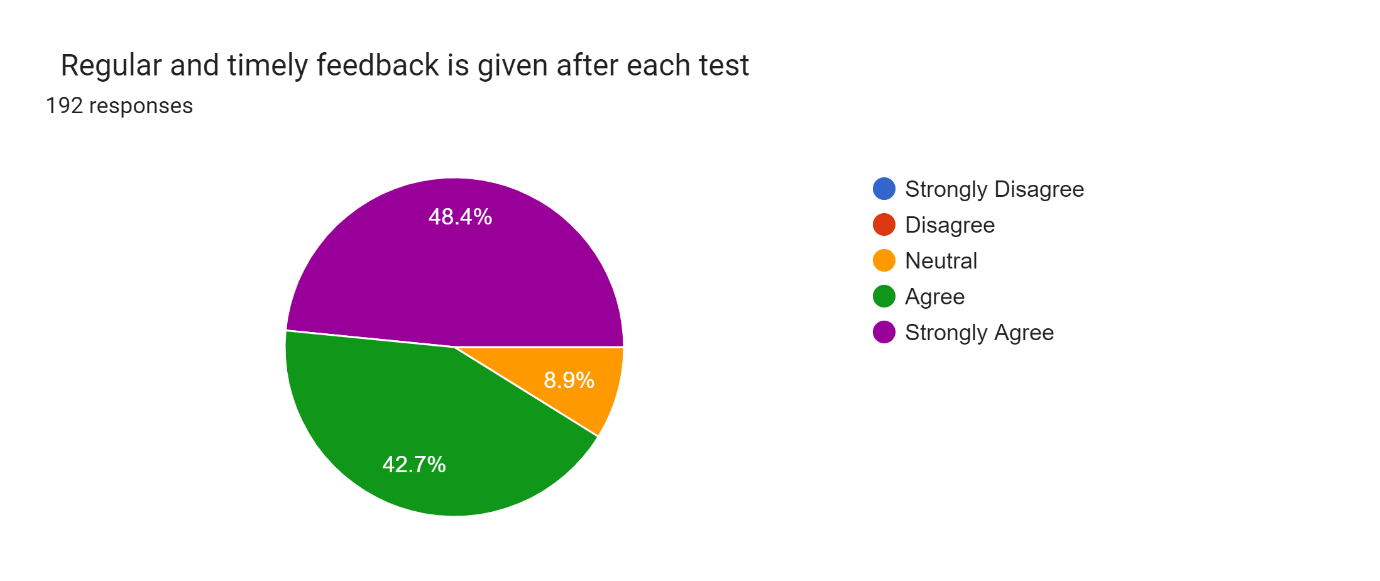 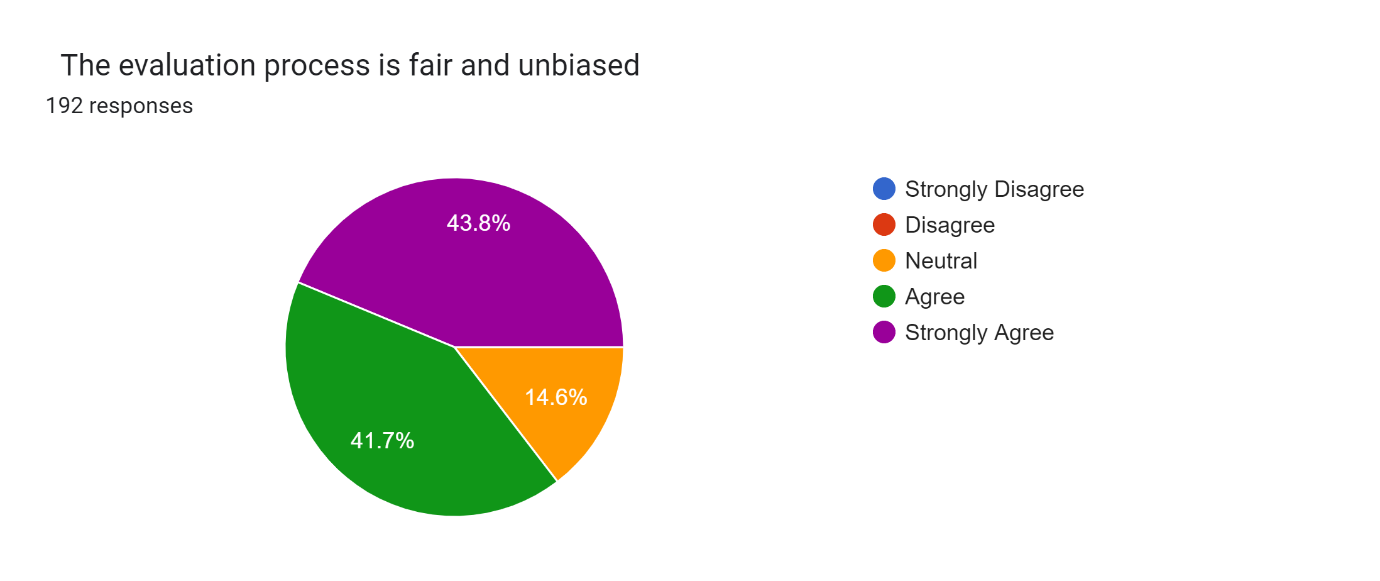 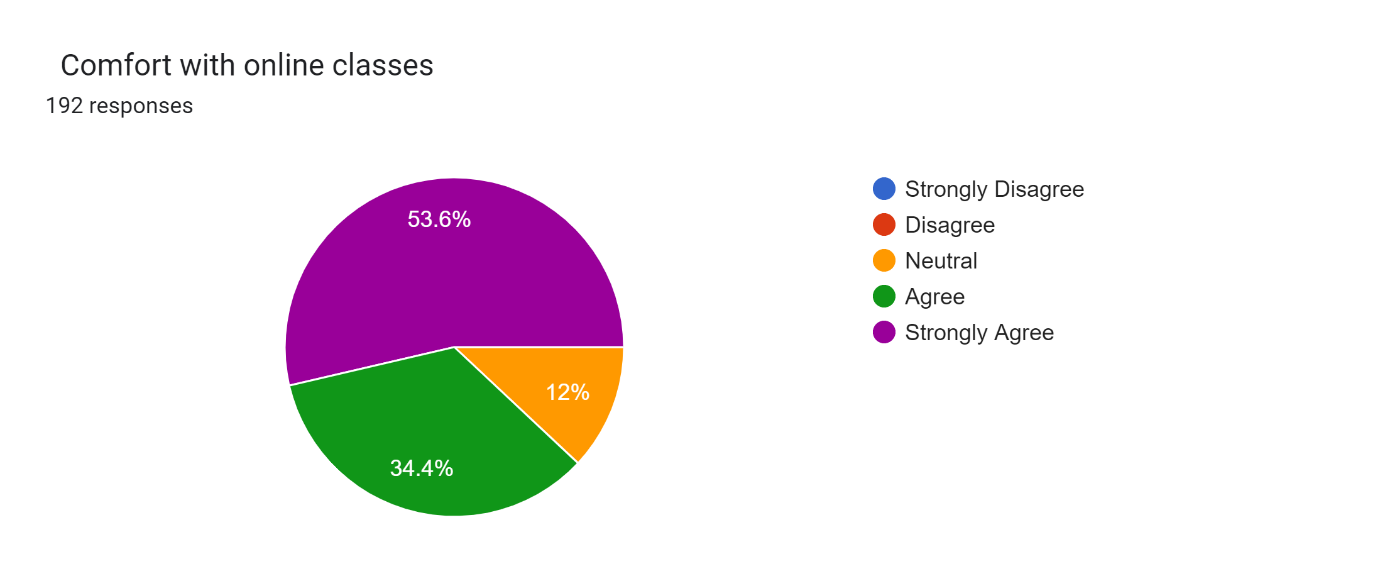 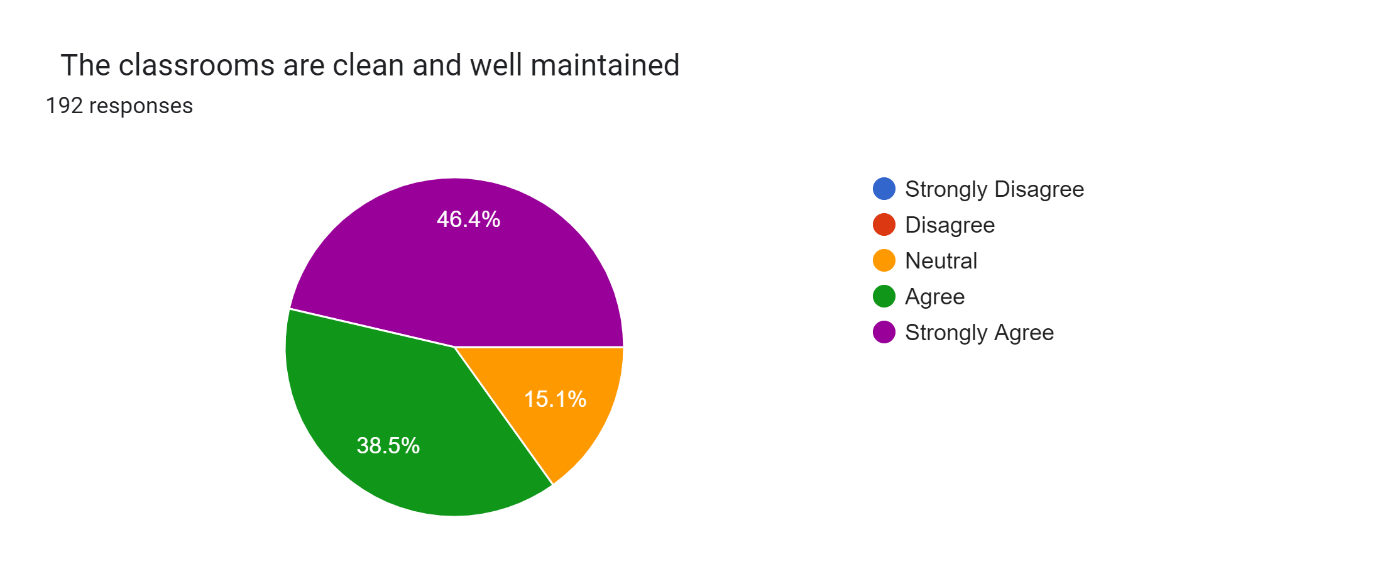 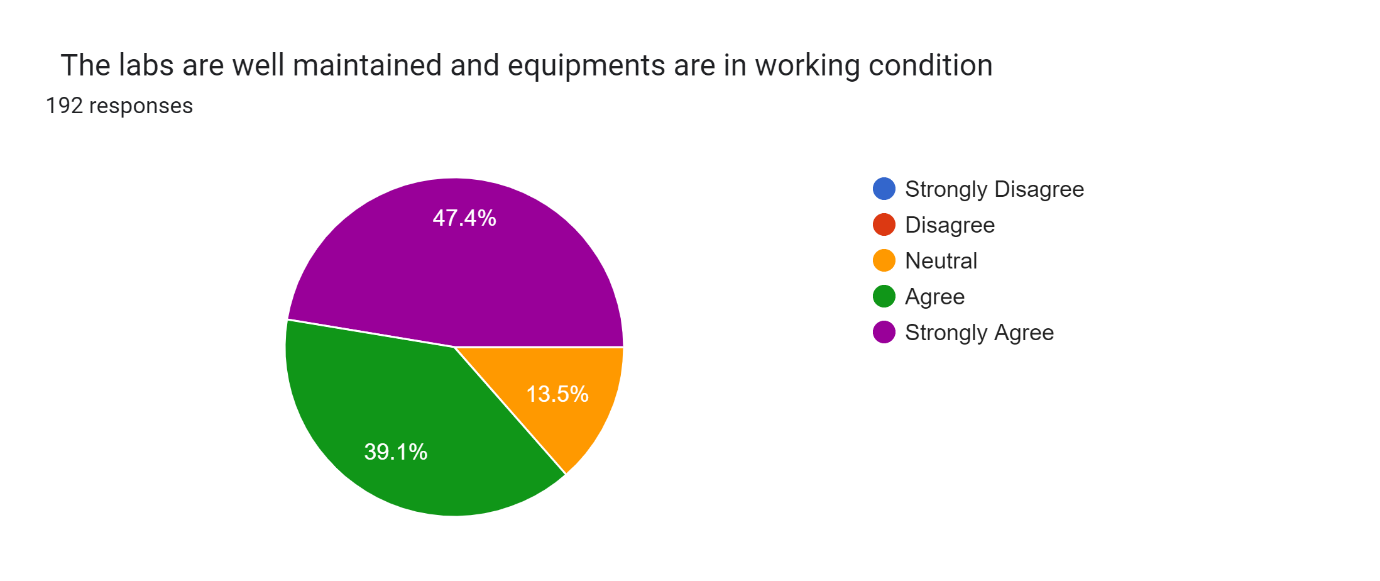 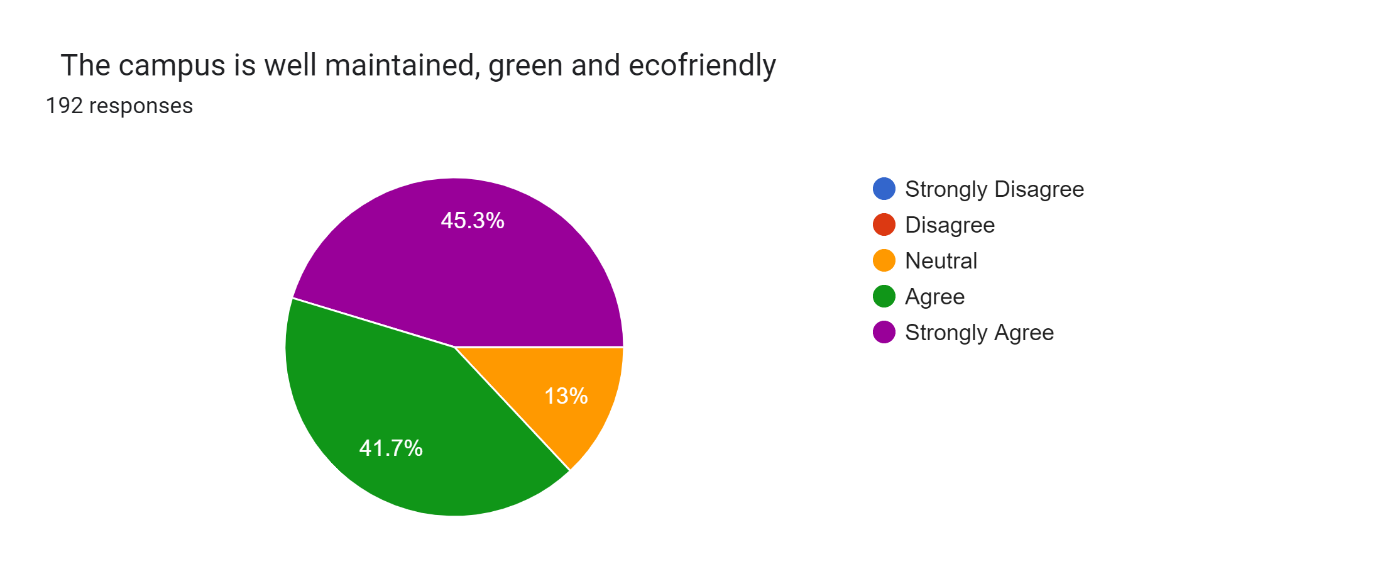 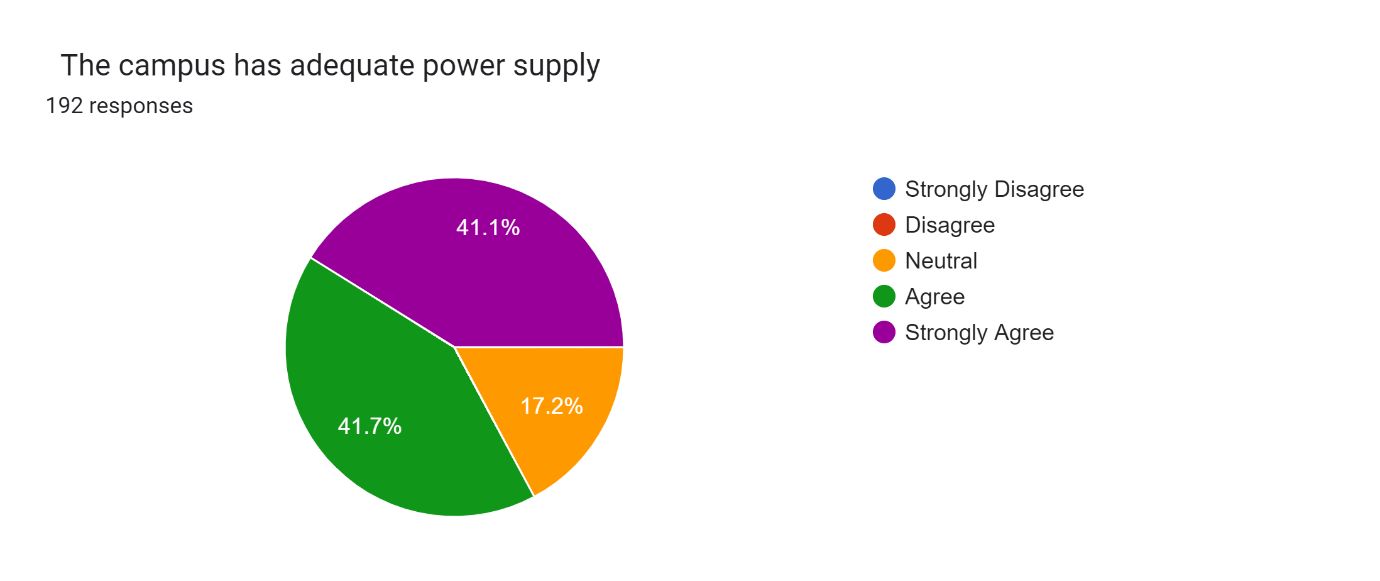 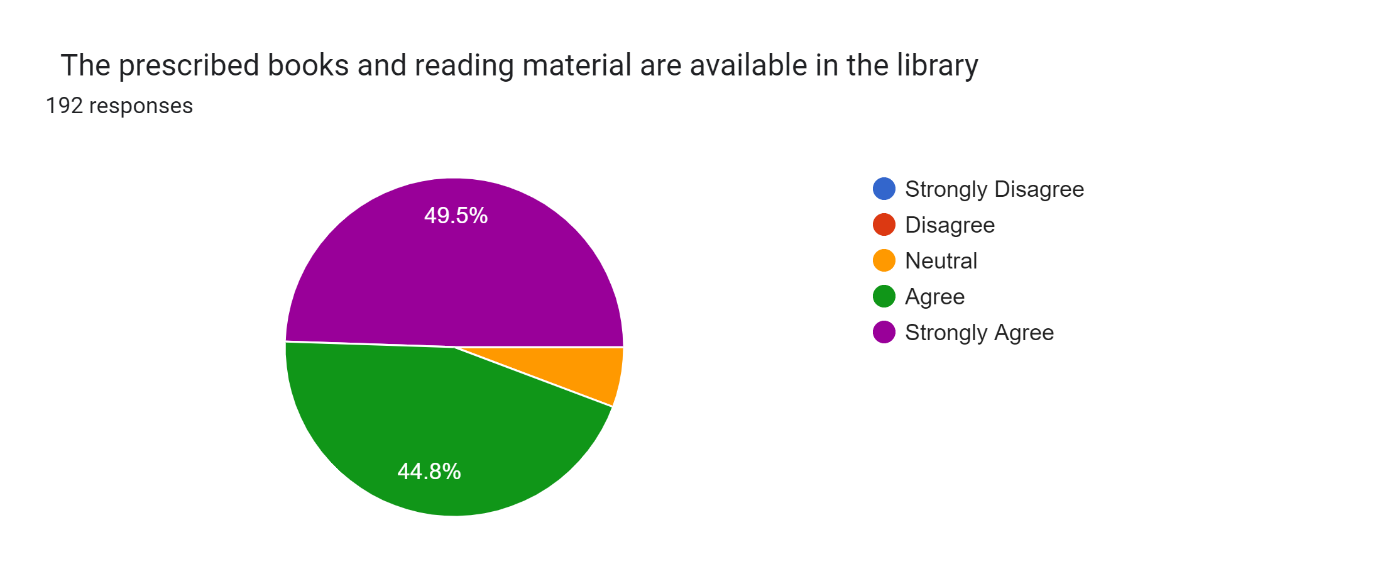 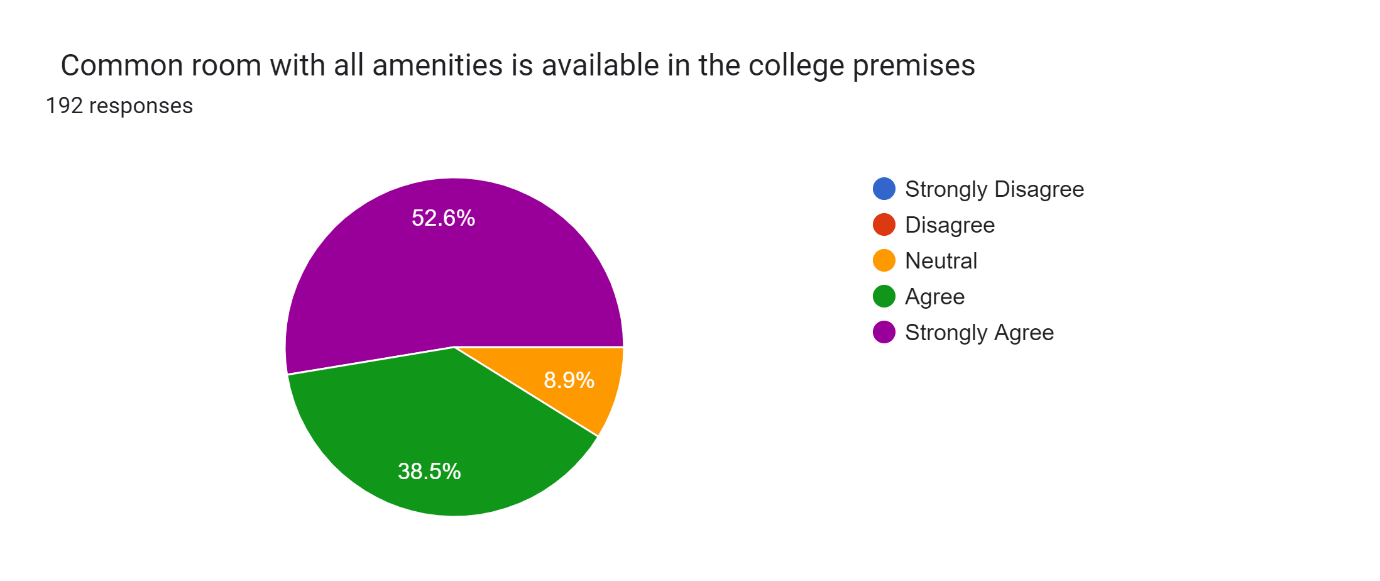 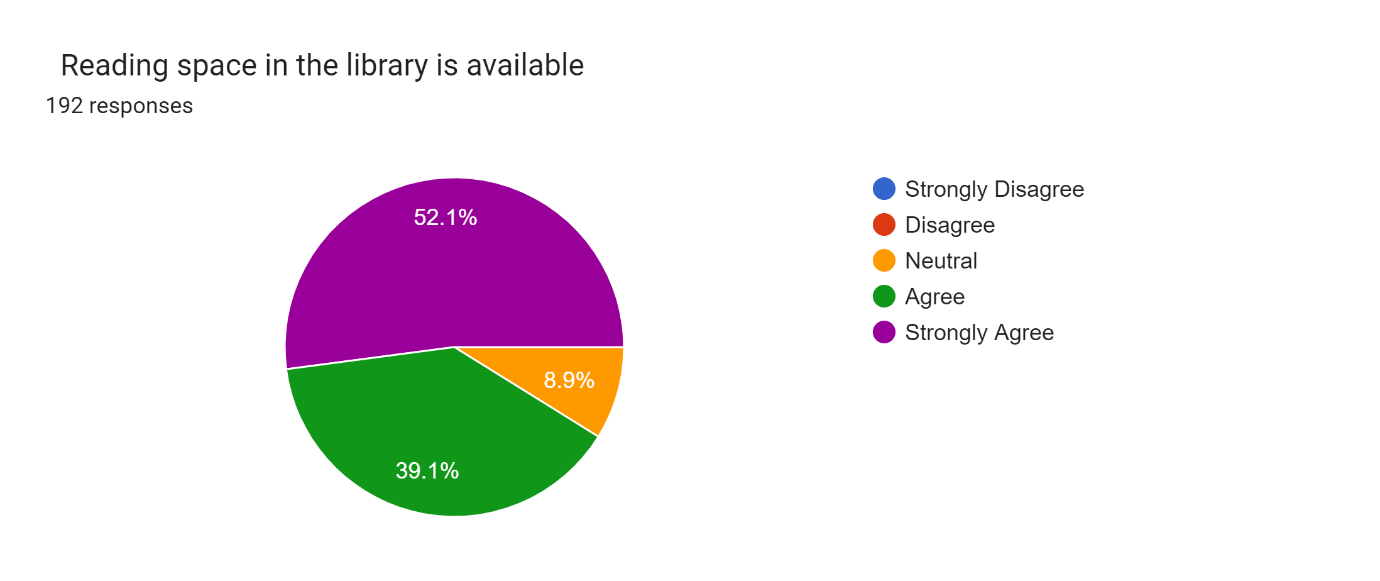 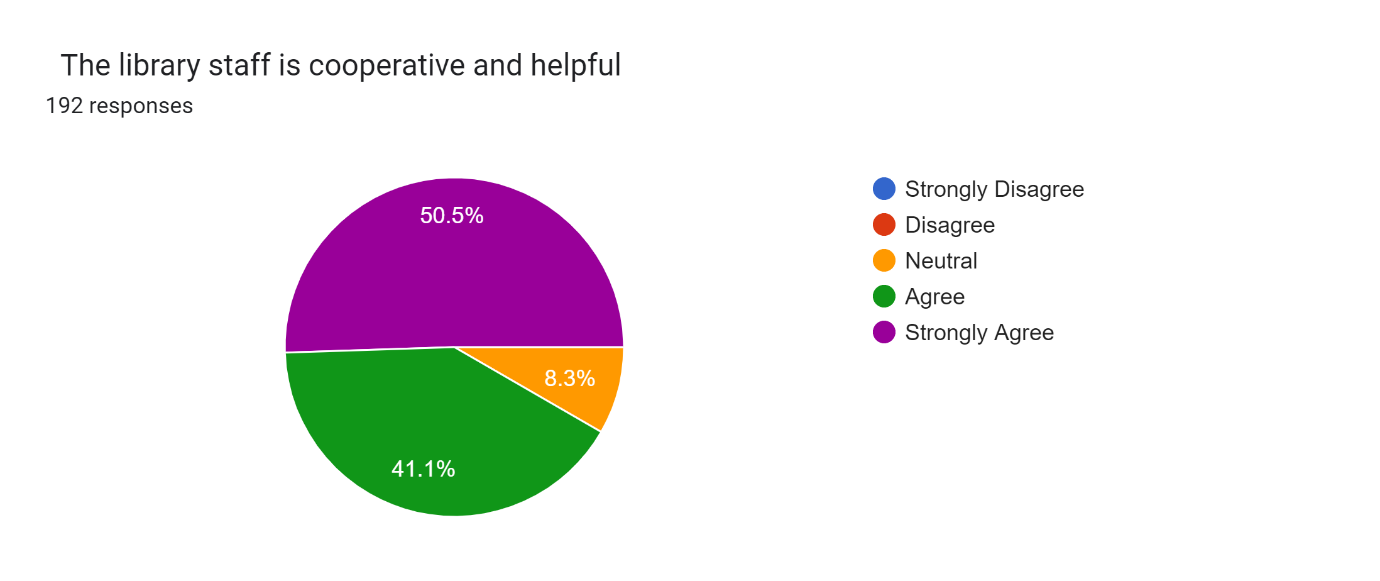 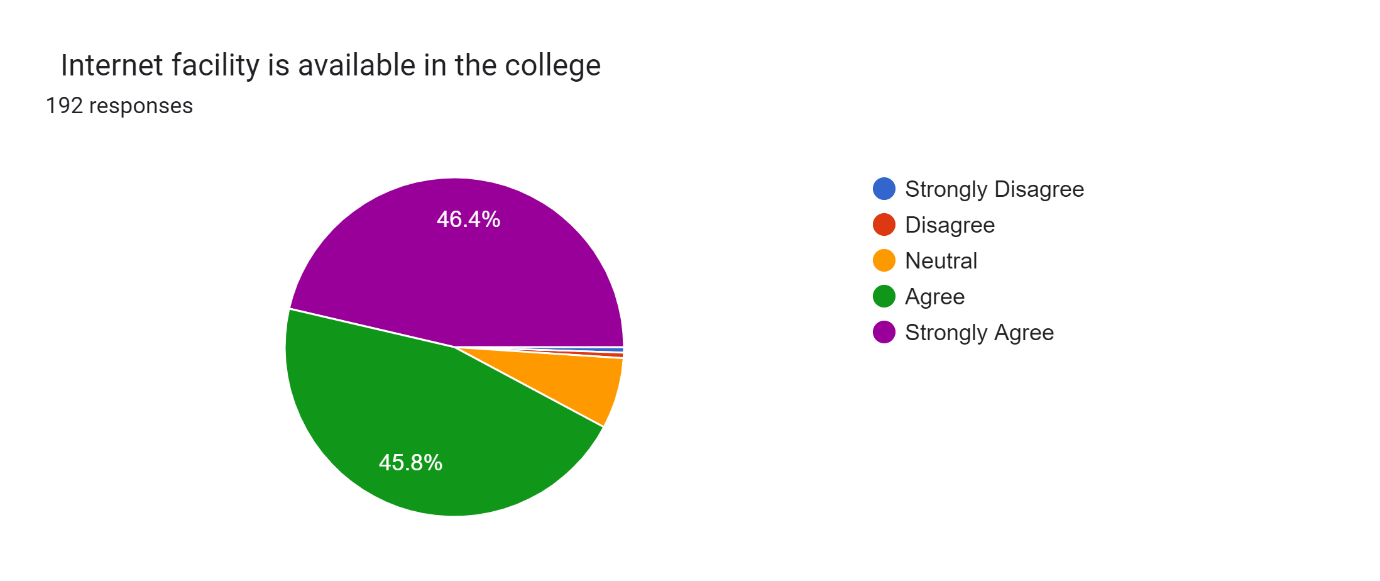 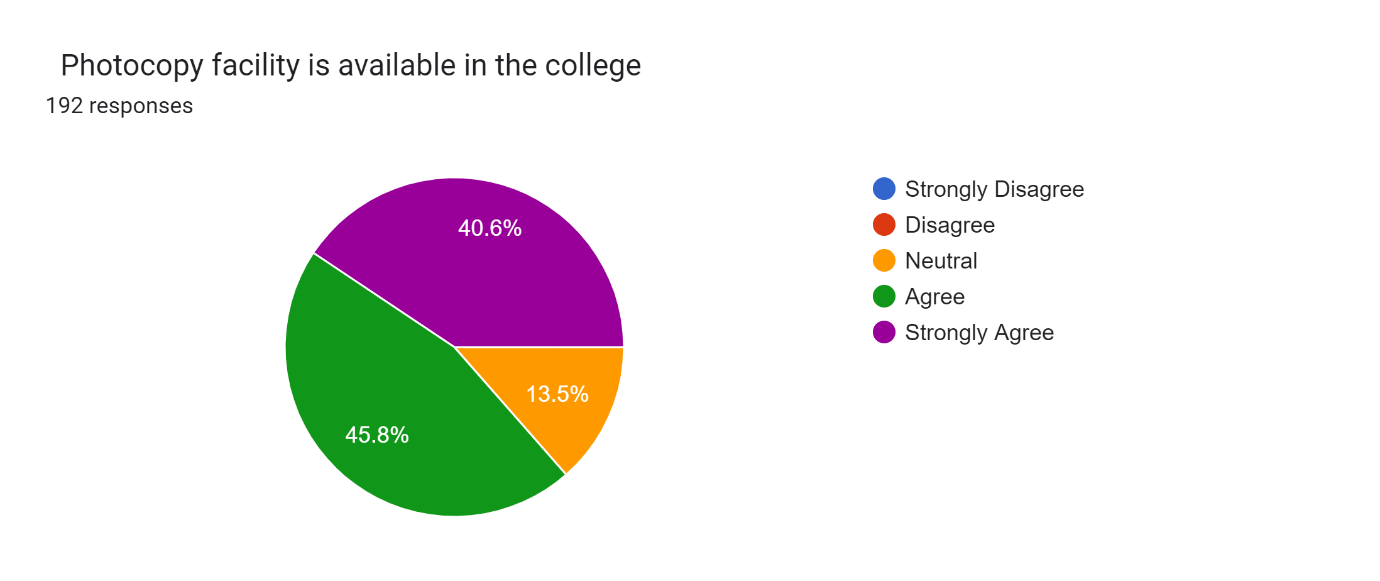 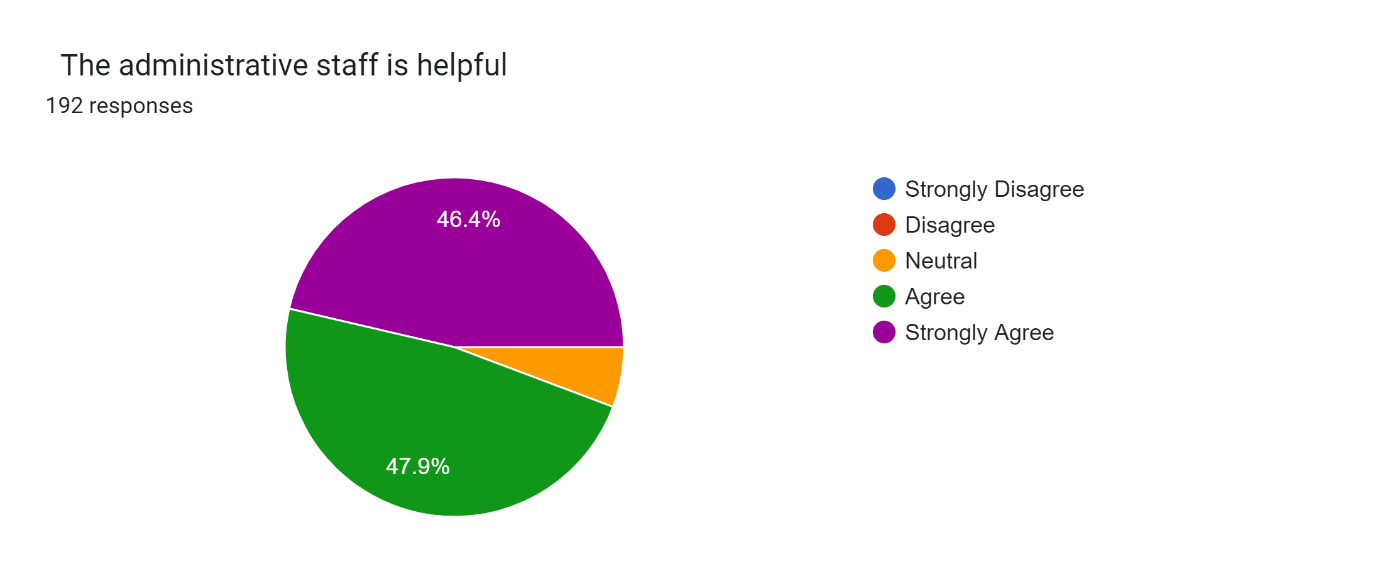 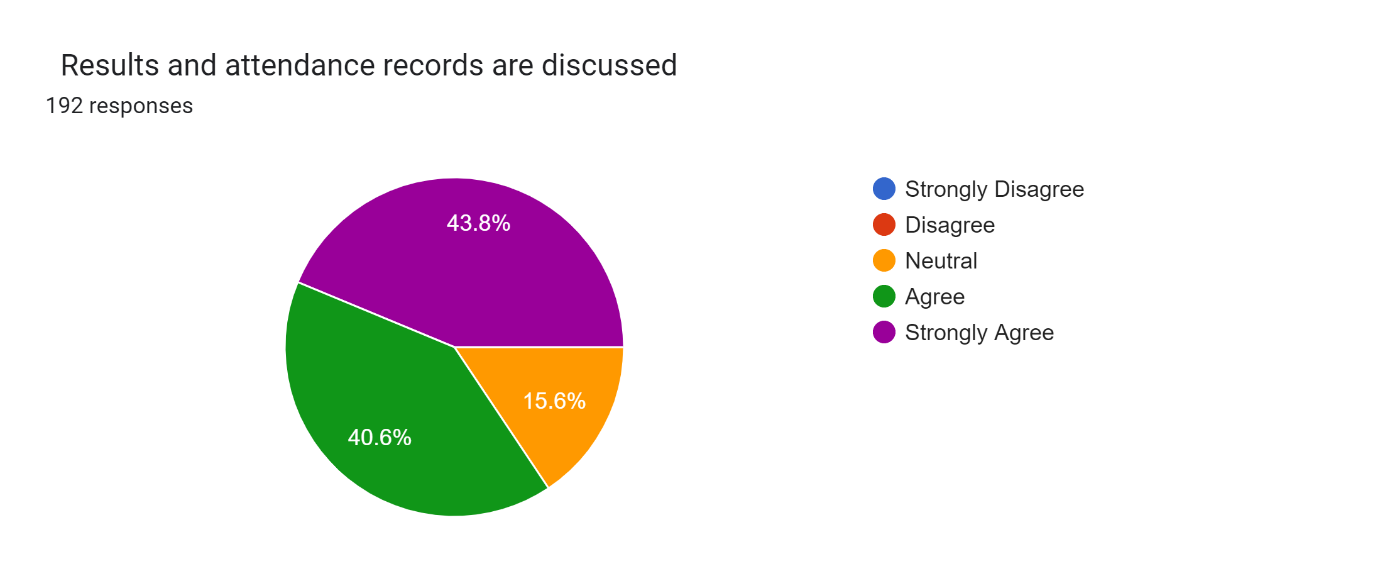 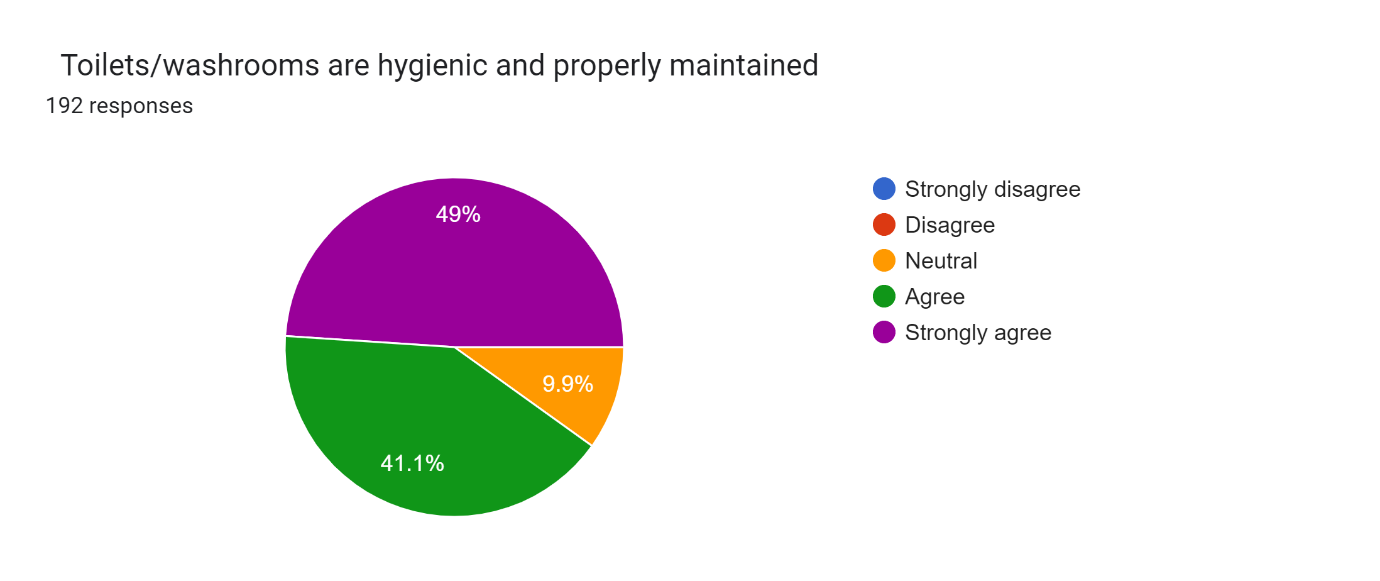 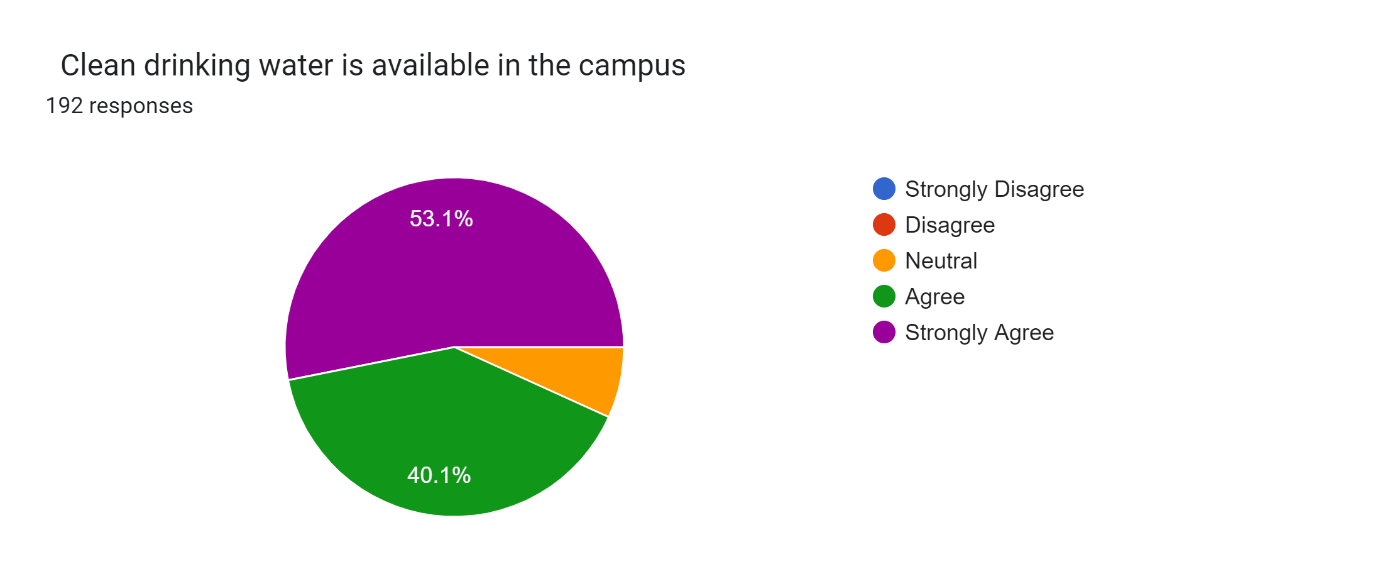 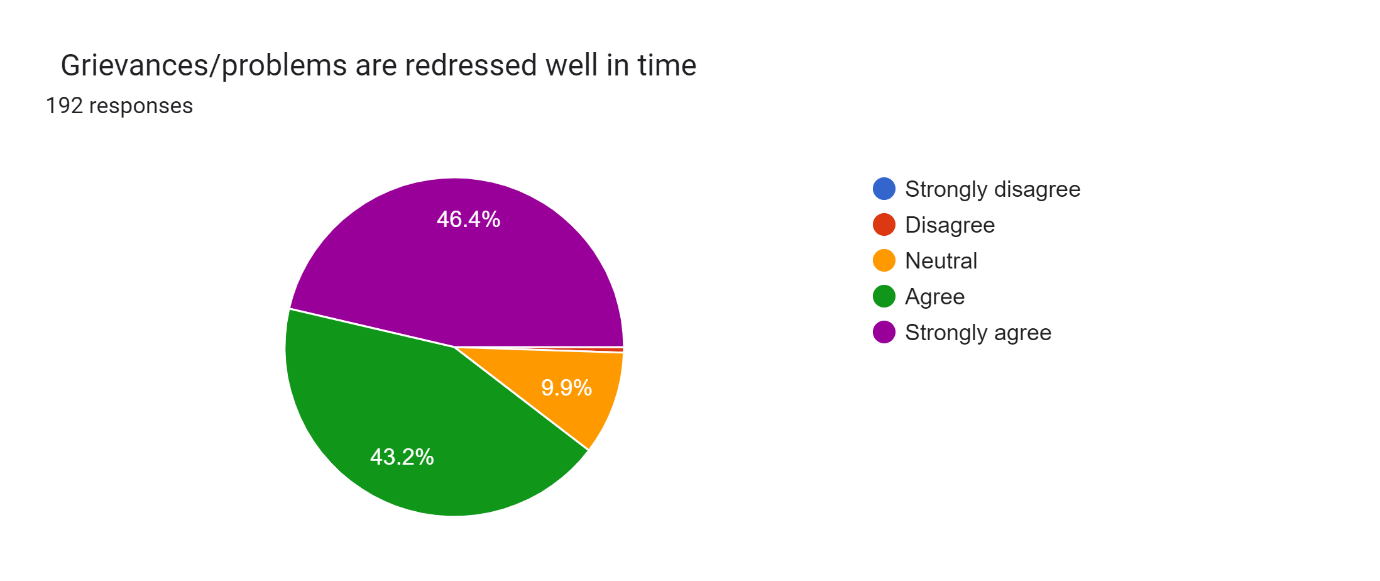 